								Al Dirigente Scolastico								I.I.S. “R. PIRIA”								RosarnoOGGETTO: DELEGA RITIRO DIPLOMA DI MATURITA’	Il/la  sottoscritto/a ______________________________________________________________nato/a a _____________________________ prov. ______   il _____________________________avendo conseguito il Diploma di Maturità presso:il Liceo 		l’IPSASR 		l’ITE 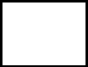 nell’anno scolastico  ______/______      (sez. _____)ed essendo impossibilitato/a al ritiro diretto,DELEGAIl/la Sig./Sig.ra ____________________________________ nato/a ____________________________il ___________________ residente a _______________________________________ prov. ________via _________________________________ n° ____  in qualità di _____________________________ 											(grado di parentela)dello studente,  riconosciuto da:⁮  carta d’identità rilasciata dal Comune di ________________________ n°______________________⁮  patente rilasciata dalla Prefettura di _______________________ n° __________________________A RITIRAREil proprio DIPLOMA ORIGINALE DI MATURITA’, assumendosi la responsabilità per la consegna a terzi, anche se delegati.Rosarno, ________________            							______________________________							                          (Firma)Allega:⁮  Domanda rilascio diploma⁮  Attestazione di versamento di € 15,13 su c/c 1016 intestato ad Agenzia delle Entrate Ufficio di Pescara⁮  Fotocopia del documento di riconoscimento del richiedente⁮  Fotocopia del documento di riconoscimento del delegato